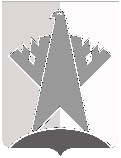 ДУМА СУРГУТСКОГО РАЙОНАХАНТЫ-МАНСИЙСКОГО АВТОНОМНОГО ОКРУГА – ЮГРЫРЕШЕНИЕ24 марта 2023 года							                                        № 473-нпаг. СургутВ соответствии с Федеральным законом от 14 июля 2022 года № 350-ФЗ «О внесении изменений в Градостроительный кодекс Российской Федерации и отдельные законодательные акты Российской Федерации», Уставом Сургутского районаДума Сургутского района решила:1.	Внести в решение Думы Сургутского района от 15 июня 2018 года 
№ 473-нпа «Об утверждении Порядка организации и проведения общественных обсуждений или публичных слушаний по проектам в области градостроительной деятельности в Сургутском районе» следующие изменения: 1) пункт 2 раздела 11 приложения к решению изложить в следующей редакции:«2. Срок проведения общественных обсуждений или публичных слушаний с момента оповещения жителей Сургутского района об их проведении до дня опубликования заключения о результатах общественных обсуждений или публичных слушаний не может превышать один месяц.В случае подготовки изменений в генеральный план поселения общественные обсуждения или публичные слушания проводятся в границах территории, в отношении которой принято решение о подготовке предложений о внесении в генеральный план изменений.В 2023 году положения данного пункта применяются с учетом особенностей, установленных статьёй 7 Федерального закона от 14 марта 2022 года 
№ 58-ФЗ «О внесении изменений в отдельные законодательные акты Российской Федерации».»;2) пункт 4 раздела 12 приложения к решению изложить в следующей редакции: «4. Продолжительность общественных обсуждений или публичных слушаний по проекту правил землепользования и застройки составляет не более одного месяца со дня опубликования такого проекта.В 2023 году положения данного пункта применяются с учетом особенностей, установленных статьёй 7 Федерального закона от 14 марта 2022 года 
№ 58-ФЗ «О внесении изменений в отдельные законодательные акты Российской Федерации».»;3) пункт 5 раздела 13 приложения к решению изложить в следующей редакции:«5. Срок проведения общественных обсуждений или публичных слушаний со дня оповещения жителей Сургутского района об их проведении до дня опубликования заключения о результатах общественных обсуждений или публичных слушаний не может быть менее четырнадцати дней и более тридцати дней.В 2023 году положения данного пункта применяются с учетом особенностей, установленных статьёй 7 Федерального закона от 14 марта 2022 года 
№ 58-ФЗ «О внесении изменений в отдельные законодательные акты Российской Федерации».».2.	Решение вступает в силу после его официального опубликования (обнародования) и распространяется на правоотношения, возникшие с 01 марта 2023 года.О внесении изменений в решение Думы Сургутского района от 15 июня 2018 года № 473-нпа «Об утверждении Порядка организации и проведения общественных обсуждений или публичных слушаний по проектам в области градостроительной деятельности в Сургутском районе»Председатель ДумыСургутского районаВ.А. Полторацкий24 марта 2023 годаГлава Сургутского районаА.А. Трубецкой24 марта 2023 года